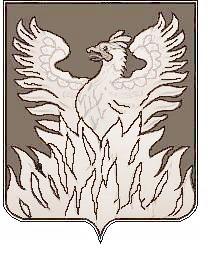 СОВЕТ ДЕПУТАТОВмуниципального образования «Городское поселение Воскресенск» Воскресенского муниципального района Московской области___________________________________________________Р Е Ш Е Н И Еот _25.08. 2017 г._№ _355/53_О внесении изменений в Положение о порядке передачи в аренду, субаренду и в безвозмездное пользование движимого и недвижимого имущества муниципального образования «Городское поселение Воскресенск» Воскресенского муниципального района Московской областиВо исполнение Протеста Воскресенской городской Прокуратуры на противоречащий закону нормативный правовой акт вход. № 2038 от 06.07.2017 г., в соответствии с Гражданским кодексом Российской Федерации, Федеральным законом от 06.10.2003 № 131-ФЗ «Об общих принципах организации местного самоуправления в Российской Федерации», Федеральным законом от 26.07.2006 №135-ФЗ «О защите конкуренции», Приказом Федеральной антимонопольной службы от 10.02.2010 №67  Приказов ФАС России от 20.10.2011 №732, от 30.03.2012 №203, от 24.12.2013 №872/13) «О Порядке проведения конкурсов или аукционов на право заключения договоров аренды, договоров безвозмездного пользования, договоров доверительного управления имуществом, иных договоров, предусматривающих переход прав в отношении государственного или муниципального имущества, и перечне видов имущества, в отношении которого заключение указанных договоров может осуществляться путем проведения торгов в форме конкурса», Уставом  муниципального образования «Городское поселение Воскресенск» Воскресенского муниципального района Московской области Совет депутатов муниципального образования «Городское поселение Воскресенск» Воскресенского муниципального района Московской области РЕШИЛ:Внести в Положение о порядке передачи в аренду, субаренду и в безвозмездное пользование движимого и недвижимого имущества муниципального образования «Городское поселение Воскресенск» Воскресенского муниципального района Московской области, утвержденное решением Совета депутатов муниципального образования «Городское поселение Воскресенск» Воскресенского муниципального района Московской области   от 30.01.2009 № 182/30 (далее - Порядок) следующие изменения:П. 2.4. раздела 2 Положения изложить в следующей редакции:              «2.4. Автономное учреждение вправе сдавать в аренду недвижимое имущество или особо ценное движимое имущество, закрепленное за автономным учреждением учредителем городским поселением Воскресенск или приобретенным автономным учреждением за счет средств, выделенных ему учредителем на приобретение такого имущества, только с согласия учредителя. Решение о возможности сдачи в аренду автономным учреждением закрепленного за ним недвижимого имущества или особо ценного движимого имущества принимается постановлением администрации городского поселения Воскресенск Воскресенского муниципального района Московской области. Остальное имущество, в том числе недвижимое имущество, автономное учреждение вправе сдавать самостоятельно, если иное не предусмотрено законодательством Российской Федерации».        1.2. Пункт 6.1.1.раздела 6Положения изложить в следующей редакции:	«6.1.1. Путем проведения торгов на право заключения договора аренды. Порядок проведения торгов установлен Приказом Федеральной антимонопольной службы от 10.02.2010 №67 (в ред. Приказов ФАС России от 20.10.2011 №732, от 30.03.2012 №203, от 24.12.2013 №872/13) «О Порядке проведения конкурсов или аукционов на право заключения договоров аренды, договоров безвозмездного пользования, договоров доверительного управления имуществом, иных договоров, предусматривающих переход прав в отношении государственного или муниципального имущества, и перечне видов имущества, в отношении которого заключение указанных договоров может осуществляться путем проведения торгов в форме конкурса».	1.3. Пункт 6.1.2. раздела 6 Положения изложить в следующей редакции:	«6.1.2. Передача в аренду муниципального имущества без проведения торгов осуществляется в случаях указанных в ч.ч. 1,3,3.1. и 3.2. статьи 17.1 Федерального закона от 26.07.2006 №135-ФЗ (ред. от 03.07.2016) «О защите конкуренции».	1.4. Пункт 10.4. раздела 10 Положения изложить в следующей редакции:	«10.4. Передача муниципального имущества по договору безвозмездного пользования осуществляется по заявлению лиц, указанных в п. 10.1.2. настоящего Положения, на основании распоряжения администрации городского поселения Воскресенск Воскресенского муниципального района Московской области».2. Разместить (опубликовать)  настоящее решение на Официальном сайте Городского поселения Воскресенск в соответствии с Уставом муниципального образования «Городское поселение Воскресенск» Воскресенского муниципального района Московской области.3. Настоящее решение вступает в силу с момента его официального опубликования.  4. Контроль за исполнением настоящего решения возложить на председателя постоянной депутатской комиссии по экономическому развитию и управлению муниципальной собственностью Лащенова В.И. и первого заместителя руководителя администрации городского поселения Воскресенск Кривоногова М.Г.Председательствующий на заседании Совета депутатов,депутат                                                                                                      Ю.Н. Райхман